BÁO CÁO Kết quả thực hiện công tác tháng 5 năm 2022I. Kết quả thực hiện các nhiệm vụ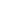 II. Kiến nghị, đề xuất:UBND QUẬN LONG BIÊNTRƯỜNG TIỂU HỌC THANH AM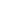 Số:       /BC- THTACỘNG  HÒA XÃ HỘI CHỦ NGHĨA VIỆT NAMĐộc lập – Tự do – Hạnh phúc                               Long Biên, ngày 19 tháng 5 năm 2022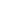 TTNội dung công việcThời gian thực hiệnNgười/bộ phận thực hiệnKết quả (Đánh giá kết quả thực hiện, nêu các sự việc bất thường…)ICông tác tuyên truyền và giáo dục đạo đức học sinh:1- Tuyên truyền chào mừng 136 năm Ngày Quốc tế Lao động (01/5/1886 - 01/5/2022); 68 năm Chiến thắng Điện Biên Phủ (7/5/1954 - 7/5/2022); 81 năm Ngày thành lập Đội thiếu niên Tiền phong Hồ Chí Minh (15/5/1941 - 15/5/2022); 132 năm Ngày sinh Chủ tịch Hồ Chí Minh (19/5/1890 - 19/5/2022)1/5/2022TPT- 100% học sinh tìm hiểu ý nghĩa, lịch sử Ngày Quốc tế Lao động, Chiến thắng Điện Biên Phủ (7/5/1954 - 7/5/2020) qua giờ chào cờ, phát thanh măng non.- 100% học sinh tìm hiểu về truyền thống của Đội, ngày sinh nhật Bác.- Tham gia cuộc thi Dân vũ chào mừng Ngày thành lập Đội thiếu niên Tiền phong Hồ Chí Minh (15/5/1941 - 15/5/2020); 132 năm Ngày sinh Chủ tịch Hồ Chí Minh (19/5/1890 - 19/5/2020), Chào mừng seagame 31 Đạt giải Xuất sắc cấp Quận.  + Tổ chức kết nạp Đội viên cho 81 học sinh tiêu biểu của khối 3,4 và tuyên dương đội viên tiêu biểu đạt thành tích cao trong năm học.- Xây dựng 01 công trình măng non “Bồn hoa em chăm”; “Em làm kế hoạch nhỏ” chào mừng Đại hội Đại biểu Đoàn TNCS Hồ chí minh Quận Long Biên lần thứ IV nhiệm kì 2022 -2027.2- Tiếp tục thực hiện công văn số 960/SGDĐT-CTTT-KHCN ngày 14/4/2022 của Sở Giáo dục và Đào tạo Hà Nội và kế hoạch 190/KH-UBND ngày 12/4/2022 của UBND quận Long Biên v/v triển khai “Tháng hành động vì chất lượng vệ sinh an toàn thực phẩm” năm 2022 (từ ngày 15/4/2022 đến ngày 15/5/2022). Thực hiện kế hoạch mô hình kiểm soát an toàn thực phẩm tại bếp ăn tập thể trường tiểu học trên địa bàn Thành phố Hà Nội năm 2022.4/5/2022TPT  - 100% CBGV,NV, học sinh đã tuyên truyền thực hiện “Tháng hành động vì chất lượng vệ sinh an toàn thực phẩm” năm 2022. Giáo viên thường xuyên nhắc nhở học sinh ăn chín uống sôi, không ăn đồ không rõ nguồn gốc, xuất sứ.- Thực hiện mô hình kiểm soát an toàn thực phẩm tại bếp ăn tập thể trường tiểu học theo hướng dẫn của Quận.3- Thực hiện hướng dẫn số 1002/HD-SGD&ĐT ngày 19/4/2022 của Sở GD&ĐT Hà Nội hướng dẫn xây dựng môi trường văn hóa trong trường học ngành Giáo dục và Đào tạo Hà Nội giai đoạn 2022-2025; Triển khai kế hoạch của nhà trường, thực hiện có hiệu quả phong trào “hành động vì nhà trường xanh - sạch - đẹp - văn minh - hạnh phúc” năm 2022.16/5/2022TPT- Tổ chức vệ sinh trường học, thực hiện tốt phong trào “Hành động vì nhà trường xanh - sạch - đẹp - văn minh - hạnh phúc” năm 2022.- Thực hiện mô hình “Ngôi nhà tình yêu - Chăm sóc sức khỏe Thanh thiếu niên và Bảo vệ môi trường” được nhà trường tổ chức thực hiện nghiêm túc và có chất lượng, học sinh thực hiện tốt.4- Tuyên truyền ý thức trách nhiệm của CBGVNV thực hiện tốt chủ trương, đường lối, quy định của Đảng, của Nhà nước, của pháp luật, của ngành, của đơn vị; xây dựng trường học thân thiện, đơn vị văn hoá, thực hiện các chương trình của Quận uỷ.5/5/2022TPT- 100% CBGVNV thực hiện tốt chủ trương, đường lối, quy định của Đảng, chính sách pháp luật của Nhà nước, của ngành, của đơn vị; xây dựng trường học thân thiện, đơn vị văn hoá, thực hiện các chương trình của Quận uỷ đề ra.5 - Tuyên truyền đến cha mẹ học sinh thực hiện phương án tổ chức tiêm vắc xin phòng dịch Covid-19 cho học sinh.9/5/2022TPT- Tổ chức tuyên truyền đến cha mẹ học sinh thực hiện phương án tổ chức tiêm vắc xin phòng dịch Covid-19 cho 100% học sinh thông qua buổi chào cờ đầu tuần ngày 9/5/2022 và trên các kênh thông tin, Cổng TTĐT, Facebook, zalo, gmail. Tổng số: 3 buổi tuyên truyền.IICông tác Phổ cập giáo dục 1- Theo dõi đầy đủ chuyên cần và sức khỏe của học sinh; cập nhật báo cáo thống kê số lượng ca bệnh covid-19 và số liệu tiêm vắc xin trên phần mềm CSDL theo quy định của Sở GD&ĐT Hà Nội.Hàng ngàyCBVP- Cán bộ y tế, phối hợp với giáo viên chủ nhiệm, phụ huynh học sinh theo dõi tình hình sức khỏe học sinh.Cập nhật, thống kê số lượng ca bệnh covid-19 và số liệu tiêm vắc xin trên phần mềm CSDL đầy đủ. Thực hiện báo cáo hàng ngày về BGH.2- Thực hiện đúng, kịp thời việc cập nhật thông tin học sinh tại hệ thống hồ sơ phổ cập.Trong thángCBVP- Cán bộ văn phòng cập nhật thông tin học sinh tại hệ thống hồ sơ phổ cập.3- Phối hợp với Ban đại diện CMHS, nhà trường, địa phương quan tâm học sinh có hoàn cảnh khó khăn, học sinh diện chính sách.Hàng ngàyGV, PHHS- Giáo viên chủ nhiệm phối hợp với Ban đại diện CMHS quan tâm giúp đỡ học sinh có hoàn cảnh khó khăn, học sinh diện chính sách.4- Chăm sóc sức khỏe tinh thần cho học sinh, không tạo áp lực cho học sinh trong học tập và rèn luyện.Hàng ngàyGV- Ban giám hiệu chỉ đạo giáo viên thực hiện tốt công tác chăm sóc sức tinh thần, không tạo áp lực cho học sinh trong quá trình dạy học. 100% giáo viên thực hiện tốt việc quan tâm tới chăm sóc sức tinh thần, không tạo áp lực cho học sinh. IIICông tác chuyên môn:1- Tiếp tục thực hiện nghiêm túc nề nếp chuyên môn, tăng cường chất lượng sinh hoạt tổ nhóm chuyên môn (yêu cầu BGH duyệt kế hoạch SHCM của các tổ, nhóm).Hàng ngàyGV- Giáo viên thực hiện tốt quy chế chuyên môn. Chất lượng các buổi sinh hoạt chuyên môn đảm bảo. Sinh hoạt tổ nhóm chuyên môn theo hướng nghiên cứu bài học phù hợp tình hình và điều kiện thực tế.2- Thực hiện quy định thời gian năm học, hoàn thành chương trình theo quy định của Bộ GD&ĐT và kế hoạch giáo dục nhà trường đã xây dựng (Kết thúc HKII và kết thúc năm học 27/5/2022); Ngày 27/5/2022TTCM, GV- Ban gián hiệu, tổ trưởng chuyên môn, giáo viên xây dựng chương trình, thời khóa biểu, kế hoạch dạy học đảm bảo đúng thời gian hoàn thành chương trình năm học theo quy định của Bộ Giáo dục và đào tạo.- Tổ chức và tham gia hiệu quả các kì thi chính thức và các “sân chơi trí tuệ”: do Phòng, Sở, Bộ GD&ĐT tổ chức. Nhà trường tổ chức cuộc thi “Thiếu nhi vui khỏe”, “Rung chuông vàng”.3- Ra đề kiểm tra định kì cuối năm học đối với lớp 1, 2 theo hướng dẫn tại điều 7 - Thông tư số 27/2020/TT-BGDĐT ngày 04/9/2020; đối với lớp 3,4,5 theo hướng dẫn tại điều 10 - văn bản hợp nhất số 03/VBHN-BGDĐT năm 2017 của Bộ trưởng Bộ GD&ĐT ban hành Thông tư Quy định đánh giá học sinh tiểu học.Xong trước 27/5/2022BGH, TTCM- Đề kiểm tra: + Đối với lớp 3,4,5 theo hướng dẫn tại điều 10  văn bản hợp nhất số 03/VBHN-BGDĐT ngày 28  tháng 9 năm 2017 của Bộ GD&ĐT. Đề kiểm tra định kì phù hợp chuẩn kiến thức, kĩ năng và định hướng phát triển năng lực, gồm các câu hỏi, bài tập được thiết kế theo 4 mức:+ Đối với lớp 1,2 theo hướng dẫn tại điều 7 - Thông tư số 27/2020/TT-BGDĐT ngày 04/9/2020 phù hợp với yêu cầu cần đạt và năng lực của từng môn học gồm các câu hỏi, bài tập được thiết kế theo 3 mức.4- Nghiệm thu, bàn giao chất lượng giáo dục học sinh; xác nhận kết quả đánh giá học sinh cuối năm học; xét lên lớp; quản lí hồ sơ đánh giá học sinh.Trước ngày 27/5/2022BGH, GV- Thực hiện công tác nghiệm thu, bàn giao học sinh(Thực hiện trong tháng 6/2022).- Xét duyệt lên lớp(1,2,3,4) là: 792 học sinh đạt 100%;  Hoàn thành chương trình Tiểu học là: 185 học sinh đạt 100%. 6- Cập nhật thống kê về đánh giá, xếp loại học sinh cuối năm chậm nhất 31/5/2022 (trên phần mềm cơ sở dữ liệu). Trước ngày 31/5/2022PHT, GV- Ban giám hiệu chỉ đạo giáo viên nhận xét, đánh giá, xếp loại kết quả học tập của học sinh cuối năm đảm bảo trung thực, khách quan. 100% giáo viên cập nhật đầy đủ, chính xác các thông tin về số học sinh được đánh giá các môn, số học sinh khuyết tật.7 - Tổ chức kiểm tra cuối năm học.Tuần 33GV, TTCM- Thực hiện kiểm tra cuối năm theo hình thức coi thi, chấm thi chéo khối. Giáo viên, học sinh thực hiện nghiêm túc quy chế thi.9- Thực hiện công văn số 906/SGDĐT-TCCB ngày 08/4/2022 của Sở GD&ĐT Hà Nội v/v triển khai bồi dưỡng giáo viên dạy môn Tin học và Công nghệ cấp tiểu học.Theo lịch của PGDBGH, GV Tin học, Công nghệ TTCM- Nhà trường đã lập danh sách cử BGH, giáo viên tham gia bồi dưỡng giáo viên dạy môn Tin học và Công nghệ yheo chỉ đạo của của Sở GD&ĐT Hà Nội 10- Thực hiện công văn số 999/SGDĐT-GDTrH ngày 19/4/2022 của Sở GD&ĐT Hà Nội v/v hướng dẫn triển khai bồi dưỡng đại trà các mô-đun năm 2022 đối với cán bộ quản lí, giáo viên  tiểu học thực hiện chương trình giáo dục phổ thông 2018.Theo lịch của PGDBGH, GV, TTCM- Ban giám hiệu đã nghiên cứu và triển khai công văn số 999/SGDĐT-GDTrH  của Sở GD&ĐT Hà Nội v/v hướng dẫn triển khai bồi dưỡng đại trà các mô-đun năm 2022 đối với cán bộ quản lí, giáo viên tiểu học thực hiện chương trình giáo dục phổ thông 2018 tới cán bộ, giáo viên toàn trường.11- Bàn giao học sinh về địa phương26/5/2022Đ/c Hằng- Nhà trường phối hợp với địa phương tổ chức bàn giao học sinh về địa phương dự kiến thứ sáu ngày 27/5/2022.12- Kiểm tra VSCĐ cuối HKII.Ngày 19/5/2022BGH, TTCM- Ban giám hiệu phân công Tổ trưởng chuyên môn kiểm tra chéo Vở sạch chữ đẹp. Kết quả: 22/27 lớp đạt Vở sạch chữ đẹp năm học 2021-2022.13- Tổng kết năm học (trong HS, GV, CMHS; hoàn thiện hồ sơ, báo cáo cuối năm và hoàn thành hồ sơ thi đua cá nhân, tập thể).Trước ngày 20/5/2022BGH, Hiền, Hằng- Hoàn thành báo cáo cuối năm theo quy định, đảm bảo chính xác, khoa học. Thực hiện nộp báo cáo đúng thời gian. Tổ chức tổng kết học sinh dự kiến váo ngày 27/5/2022.14- Tiếp tục động viên, tạo cơ hội, kiến thức cho học sinh tham gia các cuộc thi của khu vực của quốc tế.Tháng 5/2022GV, HS* Kết quả:- Hội thi Dân vũ chào mừng SEA Games 31 do Quận đoàn tổ chức: Đạt giải Xuất sắc.- Cuộc thi thiết kế poster giáo dục toàn cầu: 02 giải Nhất, 04 giải Danh dự- Trạng nguyên Tiếng Việt cấp TP: 29 giải (4 Nhất, 5 Nhì, 9 Ba, 11 KK)- Thi IOE cấp Quốc gia: Đạt 02 giải Khuyến khích. - Thi Kangaroo 2022: Đạt 04 giải Đồng.15- KTNB theo KH- Kiểm tra TPT và công tác Đội TNTP HCM- Kiểm tra Hồ sơ sổ sách giáo viên- Kiểm tra hồ sơ lưu theo - Danh mục Hồ sơ công việc- Hệ thống hồ sơ sổ sách (Sổ Đăng bộ; Sổ PCGD; Học bạ của học sinh)Trong thángBan KTNB- Hoàn thành 100% số lượng công việc theo kế hoạch kiểm tra nội bộ.  * Ưu điểm:- Có đầy đủ hồ sơ quy định. Xây dựng và triển khai các kế hoạch sát với chỉ đạo của cấp trên. Có sáng tạo trong công tác đội. Hoàn thành Xuất sắc nhiệm vụ.- Đầy đủ các loại hồ sơ sổ sách theo qui định. Ghi chép đầy đủ, trình bày khoa học. Cập nhật thường xuyên. Dự đủ số tiết theo qui định (18 tiết) đối với GVCN, (9 tiết) với giáo viên chuyên. Ghi chép đầy đủ, rõ ràng, có nhận xét từng hoạt động dạy và học của giáo viên và học sinh.- Thực hiện lưu hồ sơ theo đúng quy định. Sắp xếp gọn gàng, khoa học.- Hệ thống hồ sơ: Sổ Đăng bộ; Sổ PCGD; Học bạ của học sinh có đầy đủ, đảm bảo chất lượng. Hồ sơ được lưu đầy đủ đúng quy định. 16- Báo cáo việc thực hiện dạy 02 tiết/ tuần của Hiệu trưởng và 04 tiết/tuần của Phó Hiệu trưởng năm học 2021 – 2022.Ngày 27/5/2022PHT- Ban giám hiệu thực hiện dạy đầy đủ theo kế hoạch: Hiệu trưởng thực hiện dạy: 82 tiết; Phó hiệu trưởng dạy: 150 tiết.17- Tổ chức phát động phong trào Cuộc thi Đại sứ Văn hoá đọc Thành phố Hà Nội lần thứ 2 - Chủ đề “Khát vọng phát triển đất nước” 16/5/2022GVCN, Học sinh khối 4,5- 100% học sinh lớp 4, 5 tham gia phong trào Cuộc thi Đại sứ Văn hoá đọc Thành phố Hà Nội lần thứ 2 - Chủ đề “Khát vọng phát triển đất nước”. Ban giám khám chấm và lựa chọn 03 bài nộp về PGD theo quy định.18- Hoàn thiện báo cáo công tác tháng 5/2022, đánh giá xếp loại tháng trên phần mềm.20/5/2022Các bộ phận- Thực hiện đúng công tác đánh giá CBGVNV hàng tháng đảm bảo công bằng, khách quan.VIIICông tác Quản lý1- Chỉ đạo sát sao công tác bảo vệ, trực trường đảm bảo an ninh, an toàn, vệ sinh trường học trong tháng cuối năm học, học sinh vừa đi học vừa phòng chống dịch bệnh trong thời gian trường đang được cải tạo xây dựng;Hàng ngàyGV, NV- Công tác bảo vệ, an ninh trường học thực hiện tốt, có đầy đủ hồ sơ, lịch trực, giao ban. Ban giám hiệu kiểm tra thường xuyên. Cơ sở vật chất đảm bảo, học sinh được an toàn vui chơi. Đảm bảo công tác phòng chống dịch bênh Covid-19.2- Tiếp tục Xây dựng và thực hiện các quy trình ra đề kiểm tra, in sao đề; Bổ sung quy trình tổ chức Bán trú; Quy trình tổ chức họp PHHS;Trước ngày 4/5PHT;Đ/c Hiền- Xây dựng, triển khai các quy trình ra đề kiểm tra, in sao đề; Bổ sung quy trình tổ chức Bán trú; Quy trình tổ chức họp PHHS tới 100% cán bộ, giáo viên, nhân viên.3- Đánh giá cán bộ - giáo viên - nhân viên cuối năm học:20/5/2022CB,GV,NV- Tổ chức đánh giá cán bộ, giáo viên, nhân viên cuối năm học. Thực hiện đúng hướng dẫn của cấp trên. Kết quả: 7 Xuất sắc, 32 tốt.4- Tự kiểm tra và đón các đoàn kiểm tra. 20/5/2022BGH, BCHCĐ, TTCM- Nhà trường chuẩn bị đầy đủ hồ sơ, bảng chấm điểm, báo cáo để đón đoàn Kiểm tra của Phòng GD&ĐT, Sở GD&ĐT Hà Nội; Phòng Nội vụ quận về việc thực hiện nhiệm vụ năm học 2021-2022.5- Thực hiện kế hoạch số 206/KH-UBND ngày 20/4/2022 của Ủy ban nhân dân quận Long Biên v/v khảo sát đo lường xác định chỉ số hài lòng của tổ chức, cá nhân đối với sự phục vụ của các trường công lập trực thuộc UBND quận Long Biên năm học 2021 – 2022.Tháng 6BGH, GVCN, VP- Nhà trường lập danh sách học sinh tham gia khảo sát đo lường xác định chỉ số hài lòng của tổ chức, cá nhân đối với sự phục vụ của các trường công lập năm học 2021 - 2022. 6- Tự kiểm tra, đánh giá “Công tác xây dựng Trường học an toàn”: Hoàn thiện hồ sơ đề nghị công nhận trình UBND Quận; Trong thángBGH, VP- Thực hiện tự kiểm tra, đánh giá “Công tác xây dựng Trường học an toàn”. Đã hoàn thiện hồ sơ, nộp về PGD đúng thời gian quy định.7- Phối hợp với TTYT quận Long Biên tổ chức khám sức khỏe cho học sinh15/5/2022CBYT100% học sinh được cân đo sức khỏe, tính chỉ số BMI, CBYT đã thông báo cho PHHS những HS bị thừa cân, béo phì, suy dinh dưỡng để đưa HS đến cơ sở y tế khám.8- Tổ chức Biểu dương Gia đình đoàn viên công đoàn tiêu biểu và Tặng quà con đoàn viên công đoàn vượt khó học giỏi năm 202218/5/2022BCH CĐ, ĐVCĐ- Tổ chức biểu dương “Gia đình CNVCLĐ tiêu biểu cấp trường” năm 2022. Hội đồng thi đua nhà trường đã lựa chọn Đ/c Nguyễn Thị Hiền là “Gia đình CNVCLĐ tiêu biểu” năm 2022; Con đoàn viên công đoàn vượt khó học giỏi: Em Lưu Nam Phong (con đồng chí Nguyễn Thị Hằng) đề nghị cấp trên khen thưởng.9- Đón đoàn kiểm tra công đoàn cơ sở theo Kế hoạch 7/KH - LĐLĐ18/5/2022BCHCĐ- BCHCĐ chuẩn bị đầy đủ hồ sơ hoạt động công đoàn theo quy định. Sắp xếp gọn gàng, khoa học.10- Tổ chức họp cha mẹ học sinh cuối năm học.22/5GVCN- Nhà trường đã tổ chức họp cha mẹ học sinh cuối năm học (ngày 22/5). 100% phụ huynh tham dự nhất trí với những nội dung triển khai của nhà trường.11 - Xây dựng kế hoạch tuyển sinh, kế hoạch hoạt động hè:6/5Hội đồng tuyển sinh- Đã xây dựng dự thảo kế hoạch tuyển sinh năm học 2022-2023. Thực hiện phân công nhiệm vụ đầy đủ cho ban tuyển sinh. Hoàn thành cấp mã tuyển sinh cho học sinh lớp 5;- Lập danh sách học sinh theo tổ dân phố, bàn giao học sinh về nghỉ hè tại địa phương vào Lễ tổng kết năm học. Phân công CBGVNV trực hè đúng quy định. 12- Kiểm định chất lượng giáo dục và xây dựng trường chuẩn quốc gia.Trước25/5Tổ thư kí- Dự kiến hoàn thành hồ sơ và các minh chứng cho KĐCL năm học 2021- 2022 vào ngày 31/5/2022.- Tổng kết năm học:Trước20/5BGH- Ban giám hiệu thực hiện đúng việc dạy theo quy định của cấp trên(Hiệu trưởng dạy 02 tiết/ tuần và Phó hiệu trưởng dạy 04 tiết/tuần). Đã lưu đầy đủ hồ sơ minh chứng tại nhà trường.- Hoàn thành báo cáo tổng kết công tác kiểm tra nội bộ năm học 2021-2022. Thực hiện nộp báo cáo về Phòng GD&ĐT đúng thời gian quy định.- Ban giám hiệu kí duyệt học bạ, danh sách học sinh hoàn thành chương trình Tiểu học. Lưu đầy đủ hồ sơ đúng quy định.TTNội dung vướng mắc, kiến nghị Đề xuất hướng giải quyếtGhi chú1KhôngNơi nhận:- Phòng GD&ĐT: để b/c;- Các CBGVNV: để biết;- Lưu VP.HIỆU TRƯỞNGNguyễn Thị Thúy Vân 